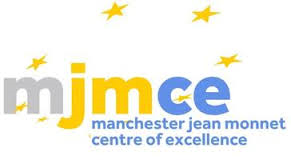 Professor Paul Corner(University of Siena)Author of The Fascist Party and Popular Opinion in Mussolini’s Italy (OUP: 2012)Thursday 20 March 2014, 1 p.m. – 3 p.m.Roscoe Building 3.41 p.m. – 2 p.m.Italian Fascism: Truman Show or Comic Opera? Some Methodological ConsiderationsQ&A session2 p.m. – 3 p.m. Italian Fascism: the Party and the PeopleQ&A sessionRefreshments will be served in the Roscoe Foyer at 3 p.m.EVERYONE WELCOME!For any queries please contact: Dr Caterina Sinibaldi (Italian) Caterina.Sinibaldi@manchester.ac.uk